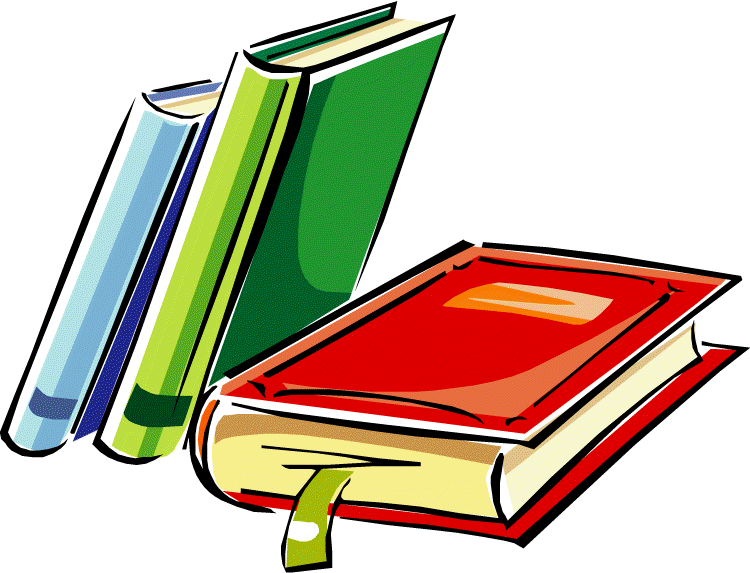 Wyprawka dla ucznia klasy Iw roku szkolnym 2021/2022obuwie na zmianę z białą podeszwąstrój gimnastyczny w podpisanym worku: biała koszulka, granatowe/czarne spodenki lub spodnie/legginsy, obuwie sportowe na białej podeszwiekubeczek/butelka na wodę 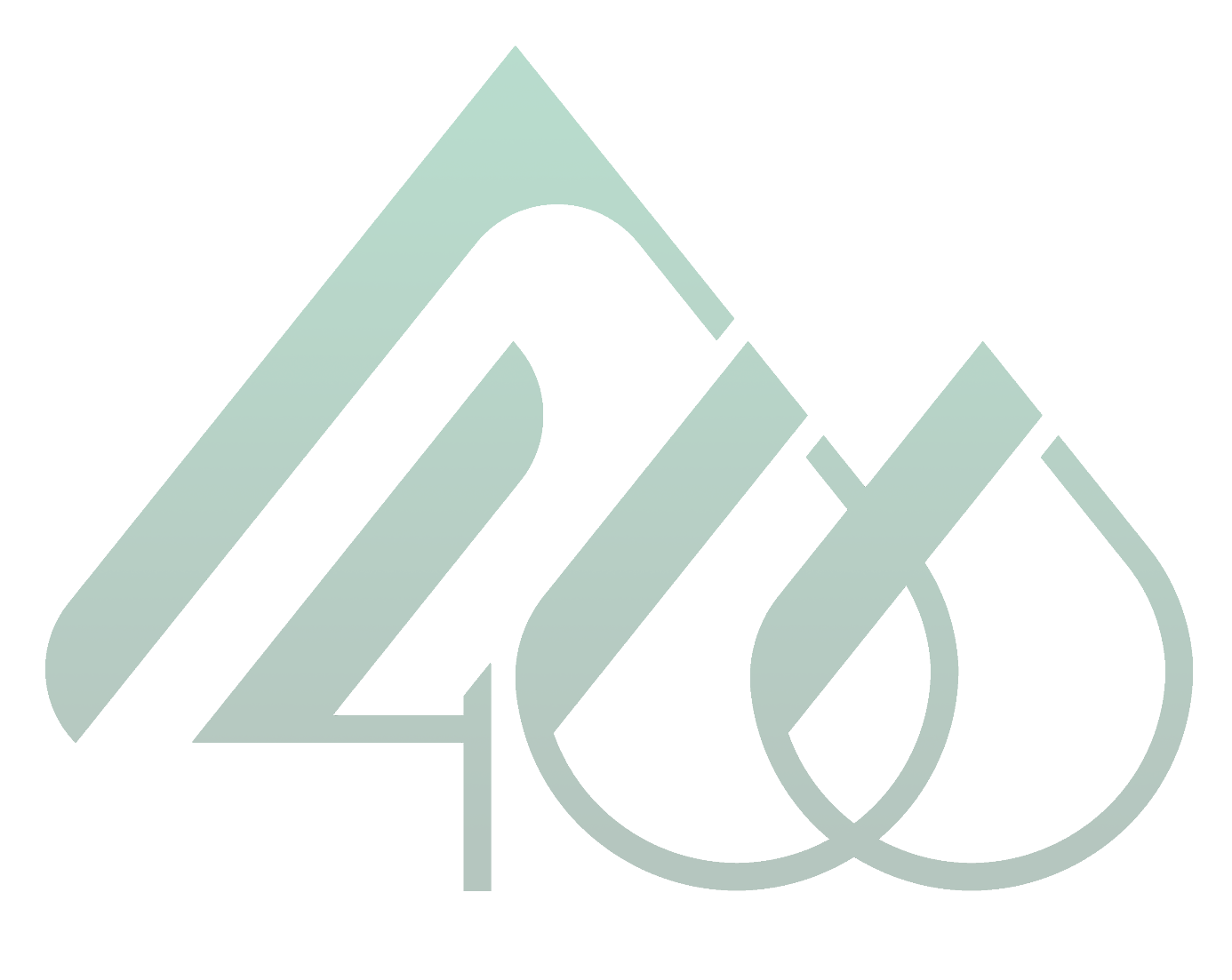 zeszyt 16 kartkowy A5 w kratkę zeszyt 16 kartkowy A5 w 3 liniezeszyt do religii (w przypadku uczęszczania dziecka na religię)blok rysunkowy A4 biały i kolorowyblok techniczny A4 biały i kolorowypiórnik z wyposażeniem: kredki ołówkowe, dwa miękkie ołówki, gumka, temperówka, nożyczki, klej w sztyfcie, linijkaplastelinafarby plakatowe i pędzelkiteczka A4 z gumkąpodpisana smycz na kluczyk do szafki w szatniWyprawka może zostać uzupełniona przez wychowawcę na pierwszym spotkaniu z rodzicami we wrześniu.Bezpłatne podręczniki oraz zeszyt ćwiczeń uczniowie, pod opieką wychowawcy, wypożyczają ze szkolnej biblioteki.Podręczniki i zeszyt ćwiczeń do religii rodzice zakupują we własnym zakresie.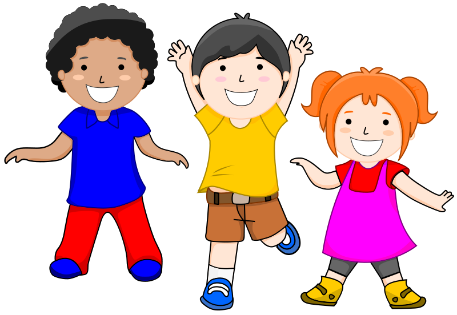 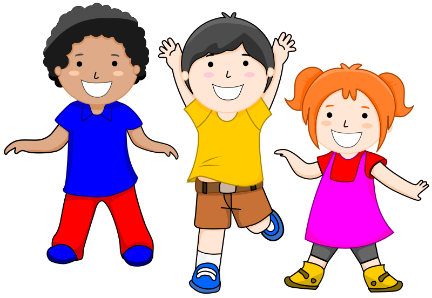 